Liturgie voor de dienst opPaasochtend 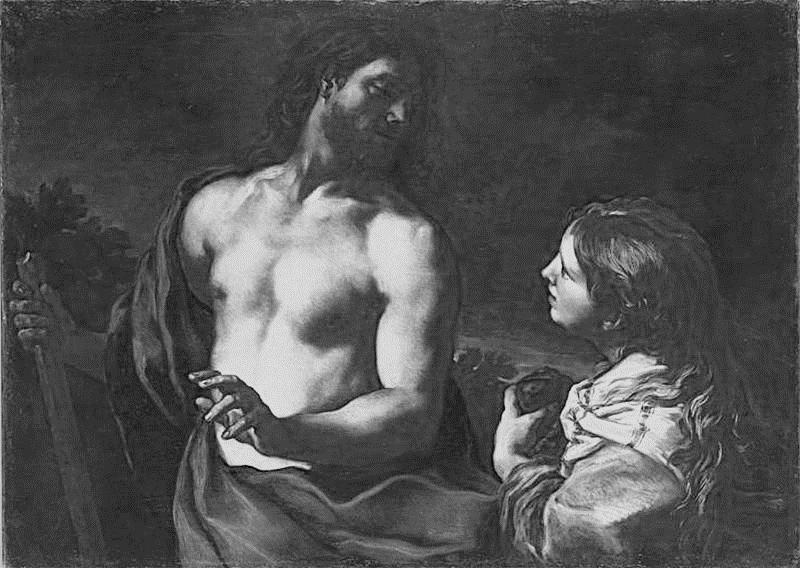 Exodusgemeente Middelharnis – Sommelsdijkzondag 9 april 2023BinnenkomenInleidende muziekWelkomstwoord Paasgroet (3*)v.:	De Heer is waarlijk opgestaana.:	HALLELUJA!Paasliederen zingen:Zingen Gez. 624: Christus onze Heer verrees1 allen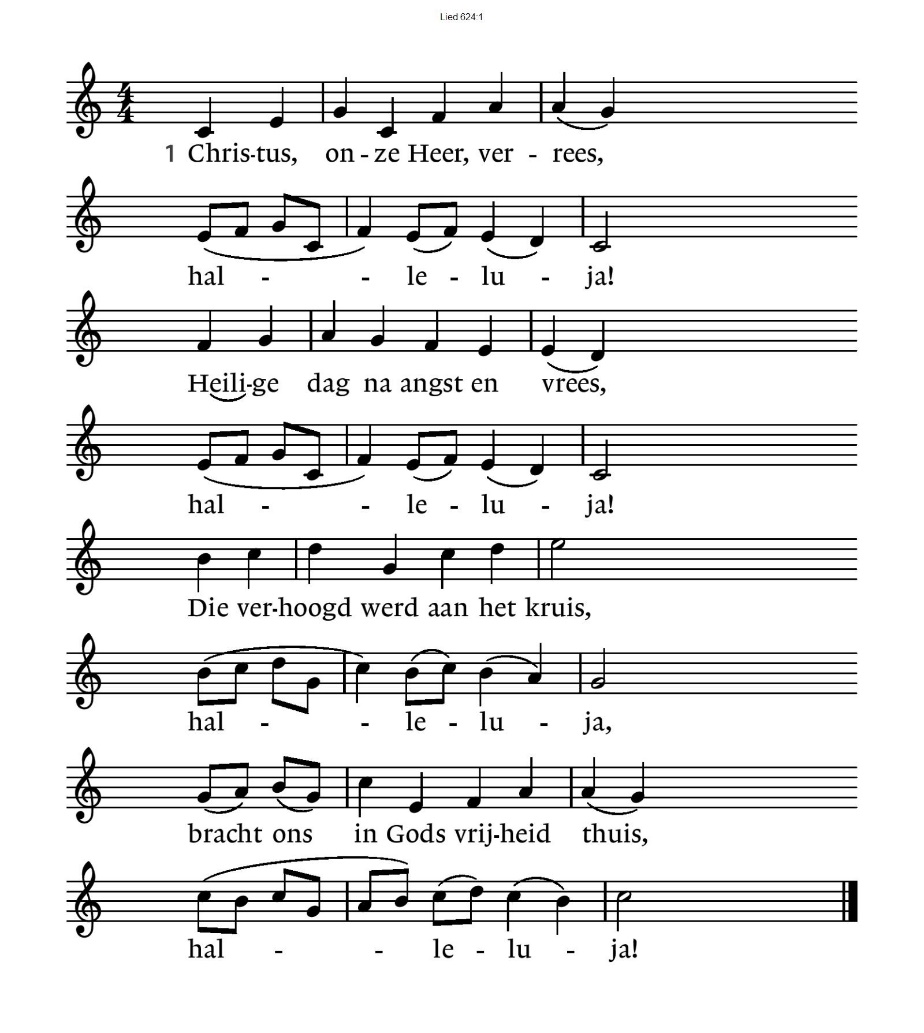 2 cantorijPrijs nu Christus in ons lied, / halleluja,die in heerlijkheid gebiedt, / halleluja,die aanvaardde kruis en graf, / halleluja,dat Hij zondaars ’t leven gaf, / halleluja!3 allenMaar zijn lijden en zijn strijd, / halleluja,heeft verzoening ons bereid, / halleluja!Nu is Hij der heem’len Heer, / halleluja!Eng'len jub'len Hem ter eer, / halleluja!Gez. 642: 1, 2 3, 7 en 8 ‘Ik zeg het allen dat Hij leeft’1 allen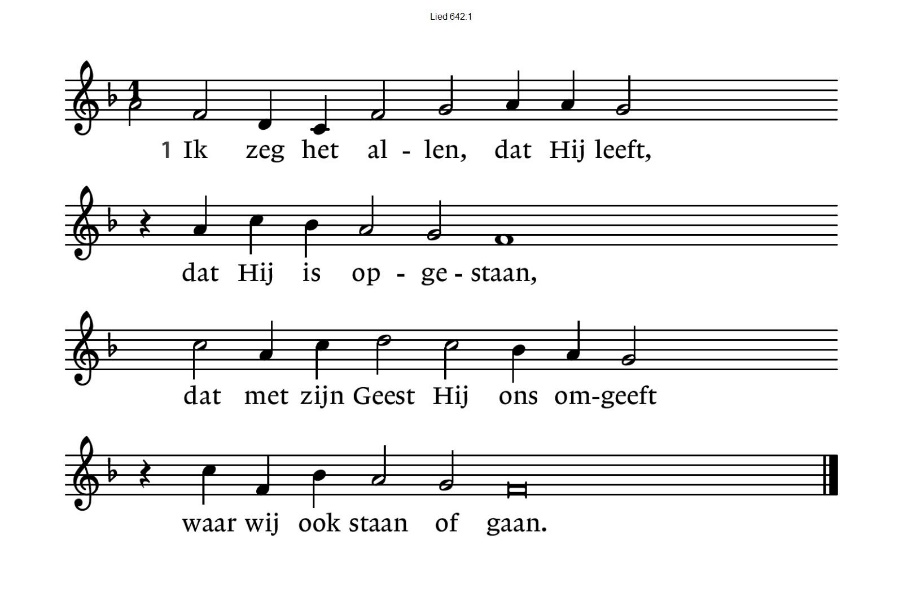 2 vrouwenIk zeg het allen, en de mondvan allen zegt het voort,tot over ’t ganse wereldrondde nieuwe morgen gloort.3 allenNu schijnt ons deze wereld pasder mensen vaderland:een leven dat verborgen wasontvangen we uit zijn hand.7 mannenNu is op aard geen goede daadmeer tevergeefs gedaan,want wat gij goed doet is als zaad,dat heerlijk op zal gaan.8 allen’t Is feest, omdat Hij bij ons is,de Heer die eeuwig leeften die in zijn verrijzenisalles herschapen heeft.Zingen Psalm van de zondag Psalm 118: 9 en 10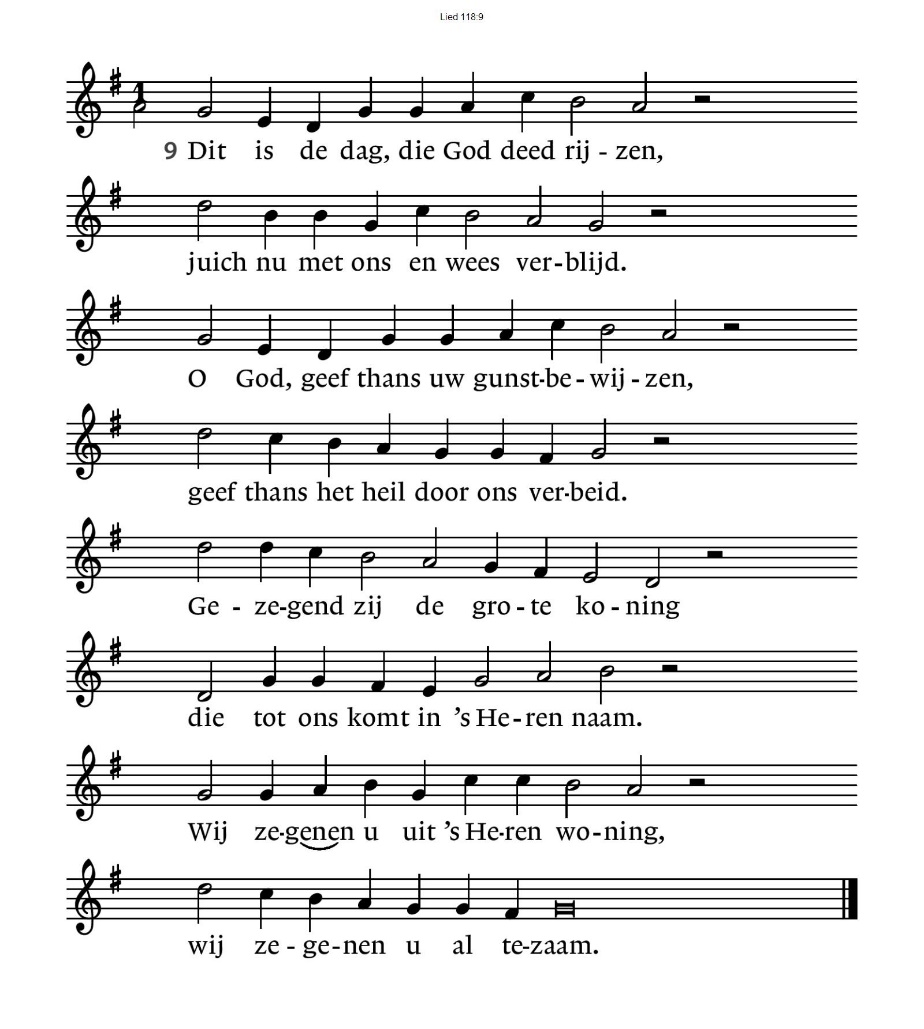 10	De Heer is God, zijn gunst verheugdeons oog en hart met vrolijk licht.Nu worde 't offer onzer vreugdeop zijn altaren aangericht.Gij zijt mijn God, U zal ik prijzen,o God, U roemen wijd en zijd.Laat aller lof ten hemel rijzen:Gods liefde duurt in eeuwigheid.Bemoediging en groetv.:	Onze hulp is in de naam van de Heerg.:	die hemel en aarde gemaakt heeft;v.:	Die trouw houdt en eeuwig leeftg.:	en nooit laat varen de werken van zijn handen.v.:	Genade en vrede zij u van God de Vaderen van Jezus Christus, onze Heer,in de gemeenschap van de Heilige Geest.g.:	AmenKindermoment met projectlied (Mel. Gez. 556)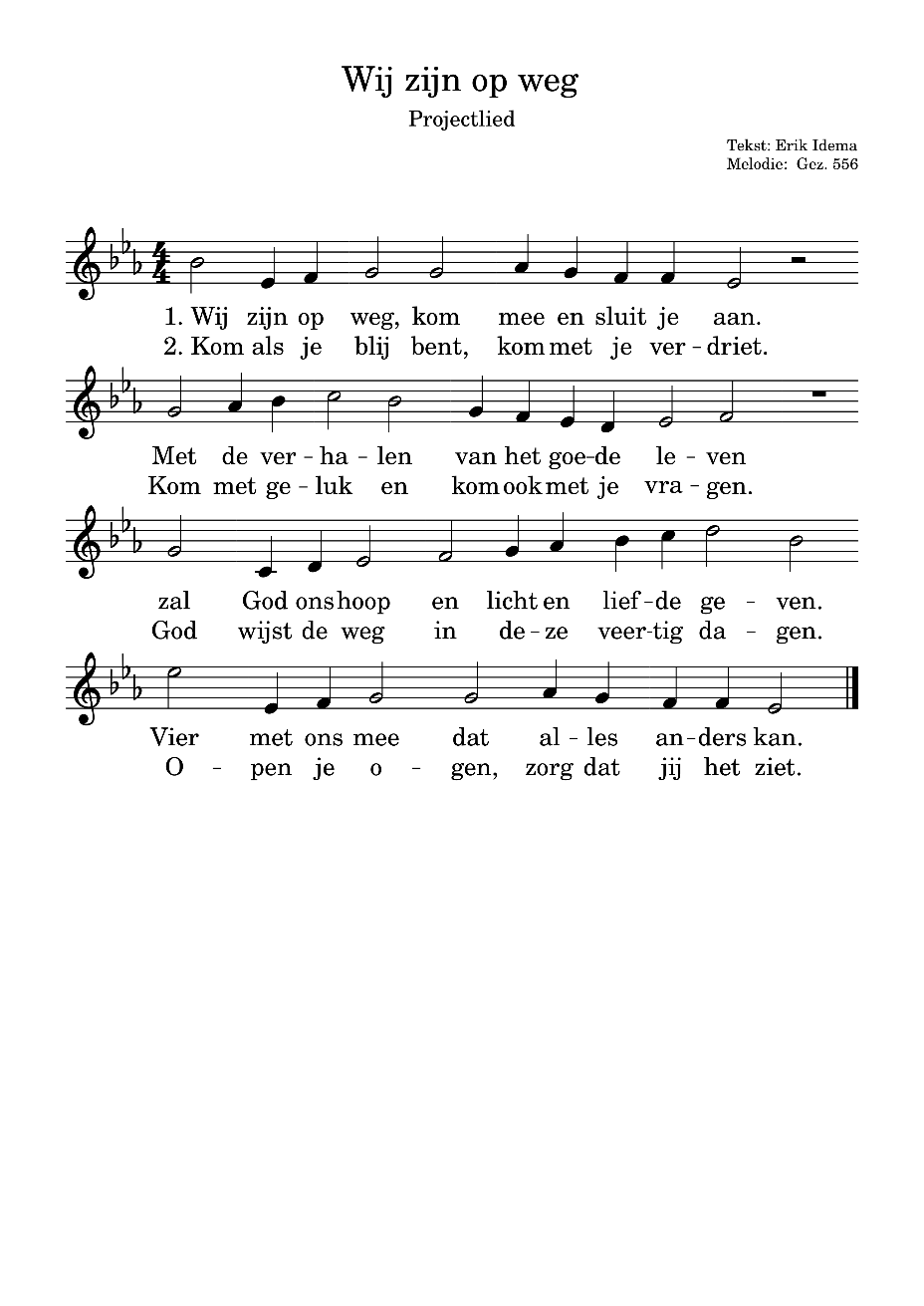 Zingen Gez. 630: 1 en 4 ‘Sta op! Een morgen ongedacht’ 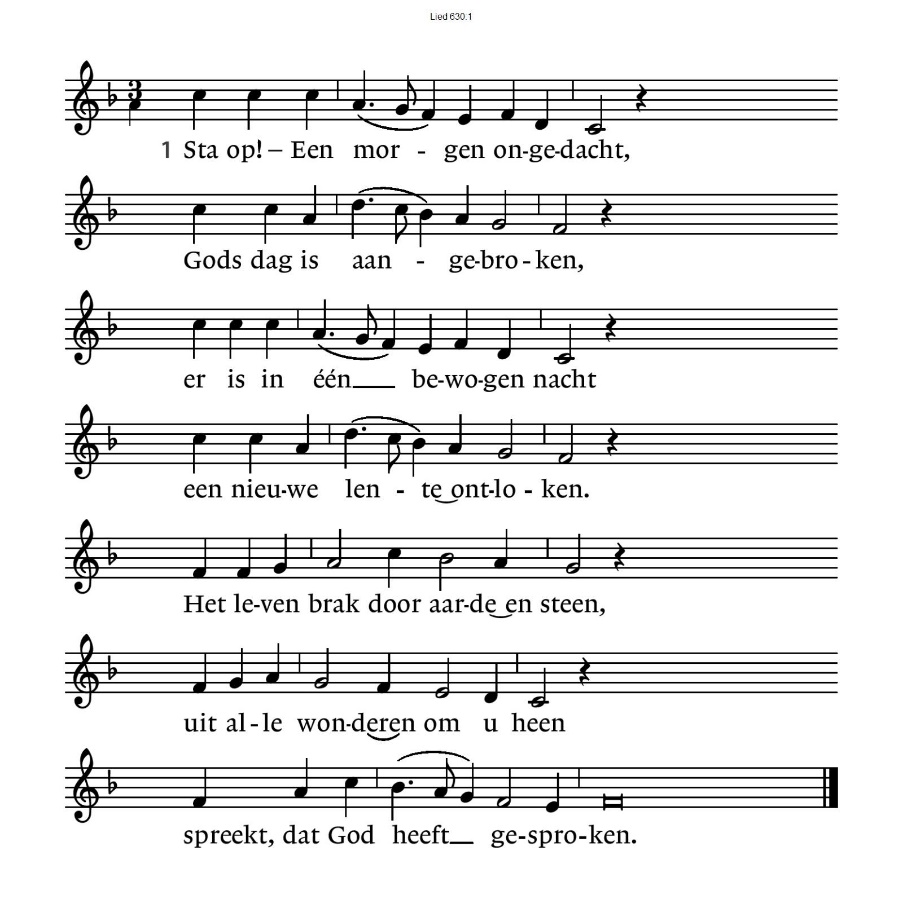 4	Sta op! – Hij gaat al voor ons uit,de schoot van ’t graf ontkomen.De morgen is vol nieuw geluid, –werp af uw boze dromen.Waar Hij, ons hoofd, is voorgegaan,is voor het lichaam nu vrij baannaar een bestaan volkomen.Gebed om inspiratieKyriëlied Gez. 301k (I: cantorij; II gemeente)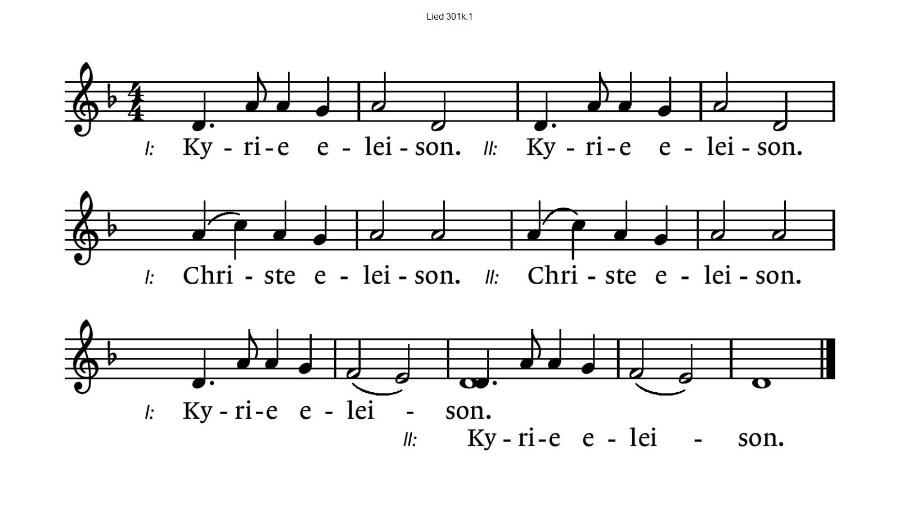 Glorialied (cantorij): Laat ons loven, laat ons juichen1	Laat ons loven, laat ons juichen,Nu de Heer is opgestaan;Alles moet voor Hem zich buigen,Die voor zondaars heeft voldaan.Jubilate, amen.Laat ons loven, laat ons juichen,want de Heer is opgestaan.2 	Voor het eerste morgendagenRees Hij heerlijk uit het graf;Dood en hel heeft Hij verslagen,Die voor ons Zijn leven gaf.Jubilate, amen.Laat ons loven, laat ons juichen,Hij rees heerlijk uit het graf.3	 Jezus leeft, en nu zal levenIeder, die in Hem gelooft;Jezus zal ons nooit begeven,Dat heeft Hij ons Zelf beloofd.Jubilate, amen.Laat ons loven, laat ons juichen,Halleluja, amen. Amen!Lezen en LuisterenInleiding op de lezingen: ‘In alle vroegte’ (Uit het Passoratorium ‘Het Lam dat ons doet leven’ Dirk Zwart)1.	 In alle vroegte raakt God de aarde aanen zingt de groeve: ‘Nu is de dood herroepen,Christus is opgestaan!’O Gij bevrijder, legt Gij uw windsels afde specerijen, de geur van dood en lijdende zwaarte van het graf.Refrein 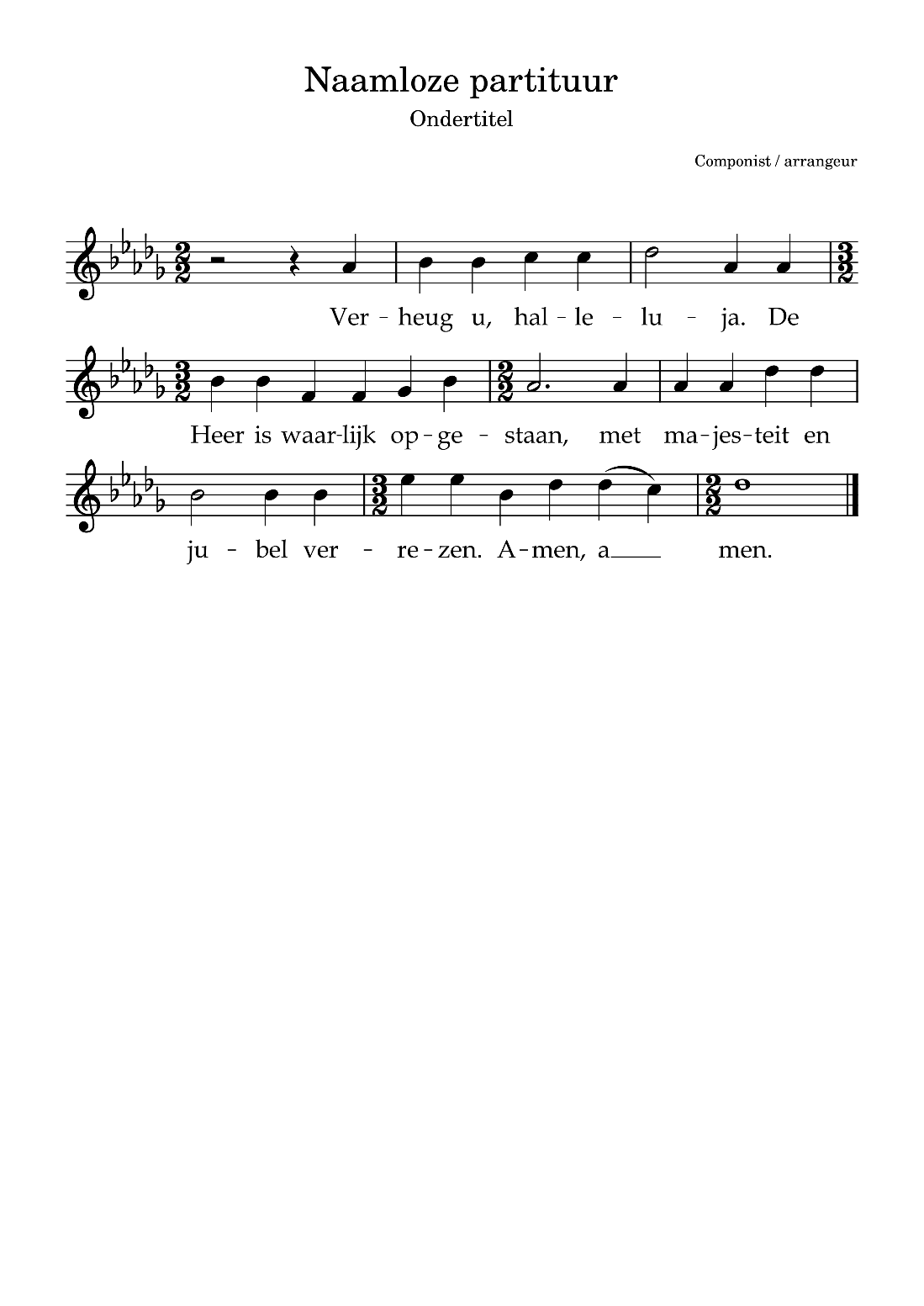 2.	Gij maakt als eerste een graf tot bruidsvertrekhet licht is weerbaar, de dood niet onomkeerbaar:Gods Zoon is opgewekt.Met glans en glorie getooid met morgenlichtde Mens herboren, nu gaan wij niet verloren.God heeft ons opgericht.Refrein3. 	Die valt ter aarde en sterft zoals het graanzal zegen dragen een oogst van levensdagen:Christus is opgestaan!Wij zullen treden op hoogten ongedachtvan licht en vrede, de toekomst raakt het hedentot alles is volbracht.RefreinSchriftlezingenOudtestamentische lezing Exodus 14: 9 – 14 9-10De Egyptenaren achtervolgden hen, en haalden hen in bij Pi-Hachirot, waar het volk van Israël zijn kamp had opgeslagen, dicht bij de zee, tegenover Baäl-Sefon. Toen de Israëlieten de farao zagen naderen, met al zijn paarden, wagens en ruiters en al zijn voetvolk, werden ze doodsbang en riepen ze de HEER luidkeels om hulp. 11Ze zeiden tegen Mozes: ‘Waren er soms in Egypte geen graven, dat u ons hebt meegenomen om in de woestijn te sterven? Hoe kon u ons dit aandoen! Waarom hebt u ons uit Egypte weggehaald? 12Hebben we niet al in Egypte gezegd: “Laat ons toch met rust, laat ons maar als slaven voor de Egyptenaren werken, want dat is altijd nog beter dan om te komen in de woestijn”?’ 13Maar Mozes antwoordde het volk: ‘Wees niet bang, wacht rustig af. Dan zult u zien hoe de HEER vandaag voor u de overwinning behaalt. De Egyptenaren die u daar nu ziet, zult u hierna nooit meer terugzien. 14De HEER zal voor u strijden, u hoeft zelf niets te doen.’Zingen Gez. 606: 1 en 3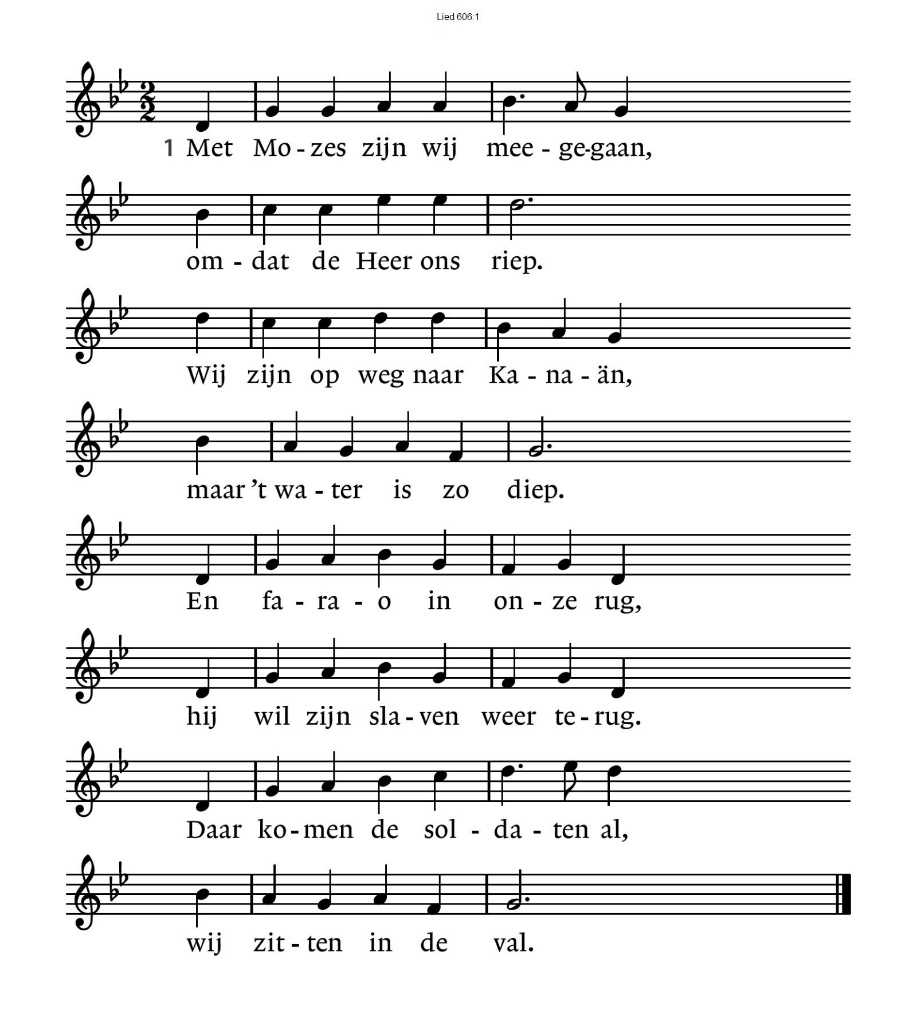 3	Maar Mozes heft zijn staf omhoog:al is het water diep,de wind steekt op, de zee wordt droog.En Hij, die zelf ons riep,Hij brengt ons naar de overkant,Hij leidt ons naar ‘t beloofde land.Maar farao met heel zijn stoetgaat onder in de vloed.Nieuwtestamentische lezing Johannes 20: 1 - 181Vroeg op de eerste dag van de week, toen het nog donker was, kwam Maria van Magdala bij het graf. Ze zag dat de steen voor het graf was weggehaald. 2Ze liep snel weg, naar Simon Petrus en de andere leerling, van wie Jezus veel hield, en zei: ‘Ze hebben de Heer uit het graf weggehaald en we weten niet waar ze Hem nu neergelegd hebben.’ 3Petrus en de andere leerling gingen op weg naar het graf. 4Ze liepen beiden snel, maar de andere leerling rende vooruit, sneller dan Petrus, en kwam als eerste bij het graf. 5Hij boog zich voorover en zag de linnen doeken liggen, maar hij ging niet naar binnen. 6Even later kwam Simon Petrus en hij ging het graf wel in. Ook hij zag de linnen doeken, 7en hij zag dat de doek die Jezus’ gezicht bedekt had niet bij de andere doeken lag, maar apart opgerold op een andere plek. 8Toen ging ook de andere leerling, die het eerst bij het graf gekomen was, het graf in. Hij zag het en geloofde. 9Want ze hadden uit de Schrift nog niet begrepen dat Hij uit de dood moest opstaan. 10De leerlingen gingen terug naar huis.11Maria stond bij het graf en huilde. Huilend boog ze zich naar het graf, 12en daar zag ze twee engelen in witte kleren zitten, een bij het hoofdeind en een bij het voeteneind van de plek waar het lichaam van Jezus had gelegen. 13‘Waarom huil je?’ vroegen ze haar. Ze zei: ‘Ze hebben mijn Heer weggehaald en ik weet niet waar ze Hem hebben neergelegd.’ 14Na deze woorden keek ze om en zag ze Jezus staan, maar ze wist niet dat het Jezus was. 15‘Waarom huil je?’ vroeg Jezus. ‘Wie zoek je?’ Maria dacht dat het de tuinman was en zei: ‘Als u Hem hebt weggehaald, vertel me dan waar u Hem hebt neergelegd, dan kan ik Hem meenemen.’ 16Jezus zei tegen haar: ‘Maria!’ Ze draaide zich om en zei: ‘Rabboeni!’ (Dit Hebreeuwse woord betekent ‘meester’.) 17‘Houd Me niet vast,’ zei Jezus. ‘Ik ben nog niet opgestegen naar de Vader. Ga naar mijn broeders en zeg tegen hen dat Ik opstijg naar mijn Vader, die ook jullie Vader is, naar mijn God, die ook jullie God is.’ 18Maria van Magdala ging naar de leerlingen en zei tegen hen: ‘Ik heb de Heer gezien!’ En ze vertelde alles wat Hij tegen haar gezegd had.Cantorij ‘Daar juicht een toon’Rec. 1 Lukas 24: 6 En de engel zeide tot hen: “Wat zoekt gij de Levende bij de doden? Hij is hier niet, want Hij is opgestaan.”1. 	Daar juicht een toon, daar klinkt een stem,die galmt door gans Jeruzalem; een heerlijk morgenlicht breekt aan:de Zoon van God is opgestaan!Rec. 2 Jesaja 9: 5 En men noemt Hem: “Wonderbare Raadsman, Sterke God, Eeuwige Vader, Vredevorst!”2. 	Geen graf hield Davids Zoon omkneld,Hij overwon, die sterke Held.Hij steeg uit ‘t graf door Vaders kracht,want Hij is God, bekleed met macht!Rec. 3 Openbaring 21: 5b En Hij die op de troon gezeten is, zeide: “Zie, Ik maak alle dingen nieuw.”4. 	Want nu de Heer is opgestaan,nu vangt het nieuwe leven aan,een leven door zijn dood bereid,een leven in zijn heerlijkheid.Verkondiging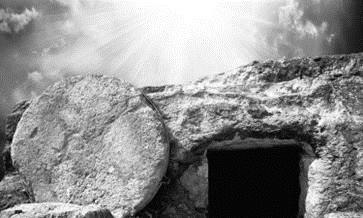 Zingen Gez. 608 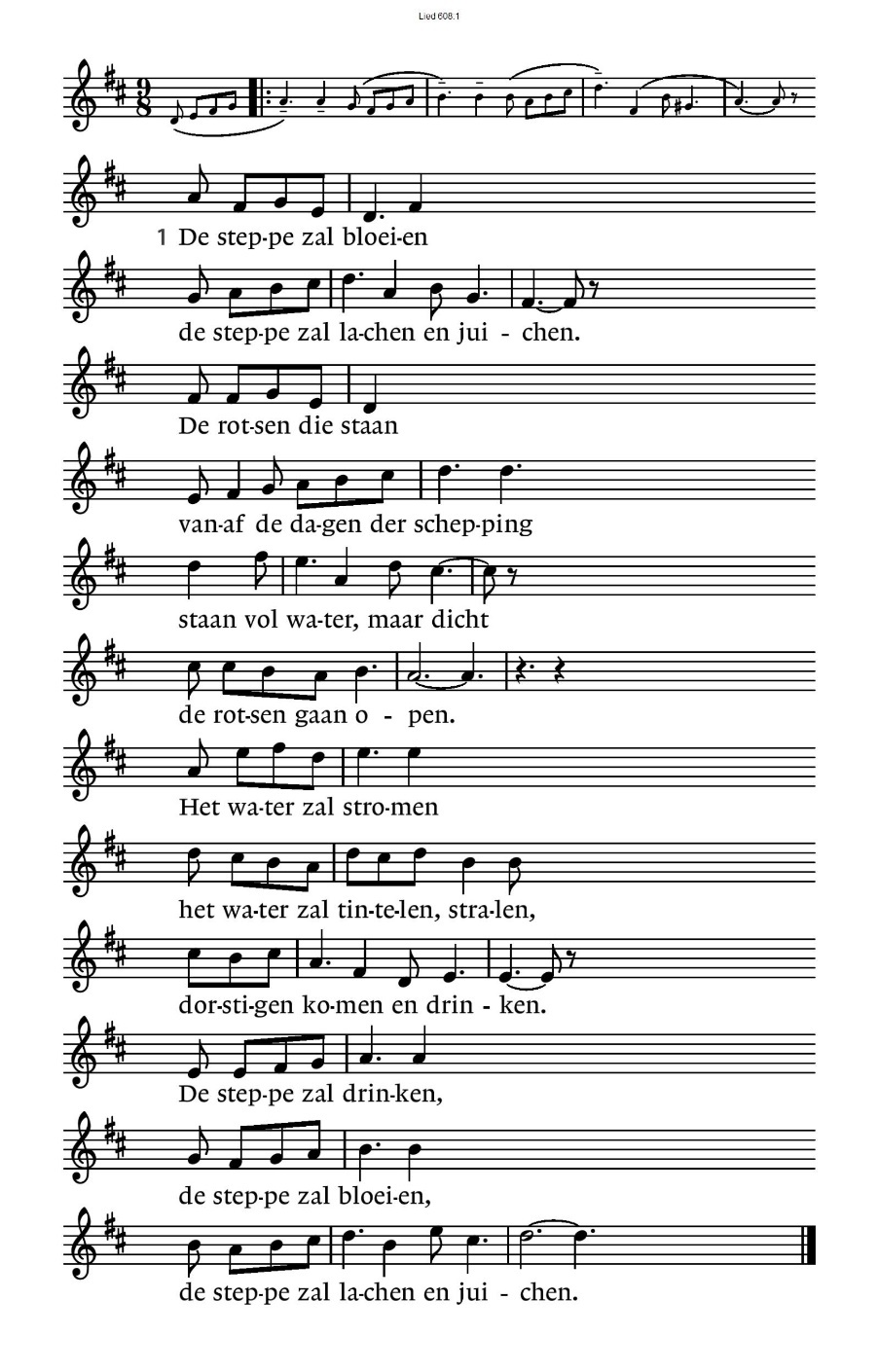 2	De ballingen keren / zij keren met blinkende schoven.Die gingen in rouw / tot aan de einden der aardeéén voor één, en voorgoed / die keren in stoeten.Als beken vol water / als beken vol toesnellend waterschietend omlaag van de bergen. / Met lachen en juichen -die zaaiden in tranen / die keren met lachen en juichen.3 	De dode zal leven. / De dode zal horen: nu leven.Ten einde gegaan / en onder stenen bedolvendode, dode, sta op, / het licht van de morgen.Een hand zal ons wenken / een stem zal ons roepen: Ik openhemel en aarde en afgrond. / En wij zullen horenen wij zullen opstaan / en lachen en juichen en leven.Bidden en DelenBloemengroet: Collecten: 1. Diaconie; 2. Kerk t.b.v. cantorijMuzikale meditatieGebedenOnze Vader:Onze Vader die in de hemel zijt,Uw naam worde geheiligd.Uw koninkrijk kome.Uw wil geschiede, op aarde zoals in de hemel.Geef ons heden ons dagelijks brood.En vergeef ons onze schuldenzoals ook wij onze schuldenaars vergeven.En leid ons niet in verzoeking,maar verlos ons van de boze.Want van U is het koninkrijken de kracht en de heerlijkheidin eeuwigheid. Amen.Zingen en ZegenSlotlied Gez. 634 ‘U zij de glorie’ 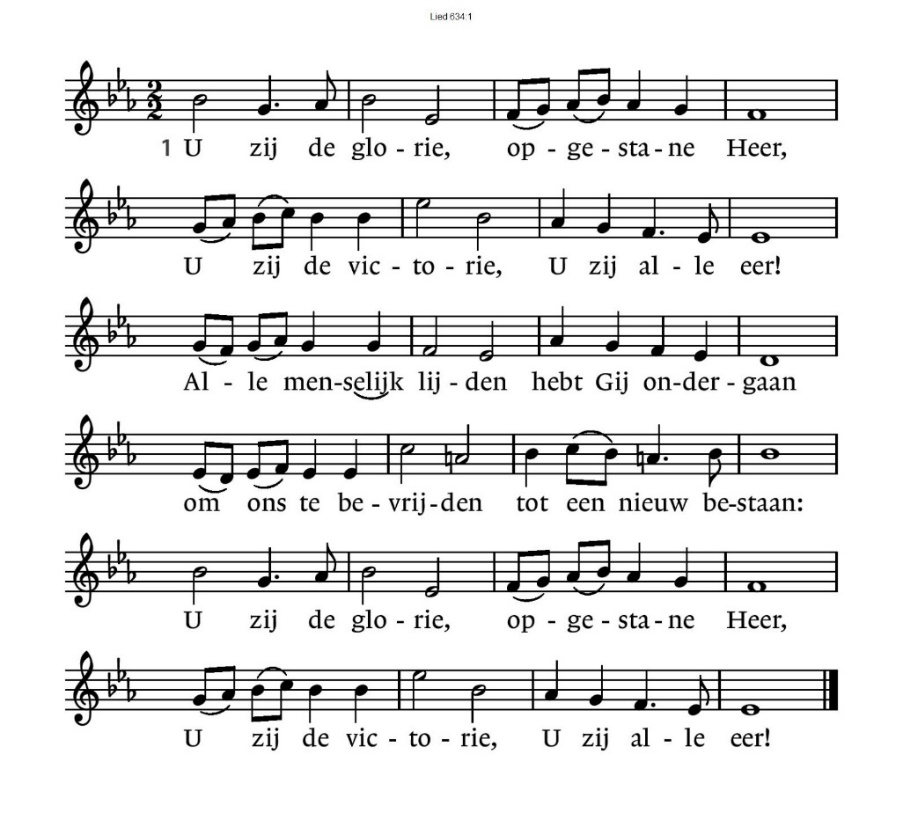 2	Licht moge stralen in de duisternis,nieuwe vrede dalen waar geen hoop meer is.Geef ons dan te leven in het nieuwe licht,wil het woord ons geven dat hier vrede sticht:U zij de glorie, opgestane Heer,U zij de victorie, U zij alle eer!ZegenZingen Gez. 431c “Amen’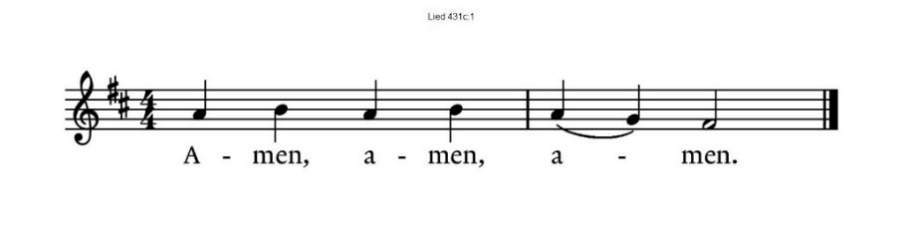 Uitleidende muziekAan deze dienst werkten mee:ds. Jan de Visser, voorgangerCora Franzen, ouderling van dienstHans Nagtegaal, kerkrentmeester van dienstJolanda Cazander, lectorJanine van Noord, kindernevendienstprojectExoduscantorij o.l.v. Jan van SetersWiljan de Geus, orgel/ pianoArie Noordijk, trompetMartin Ista, kosterPiet Kamp & Lennard Commandeur, beeld en geluid